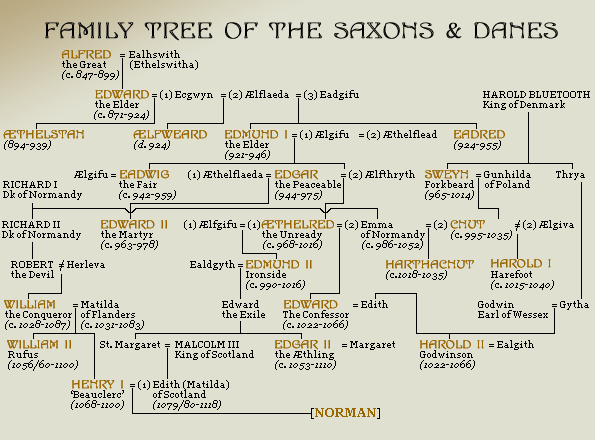 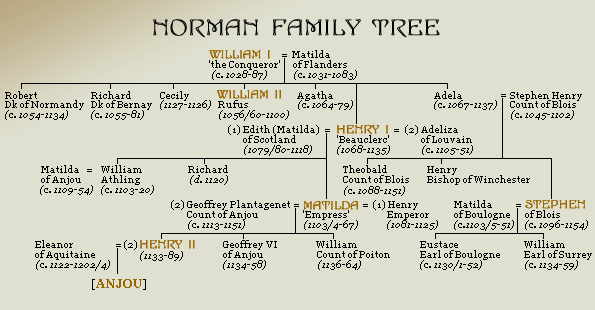 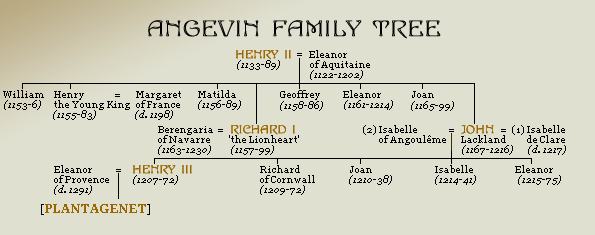 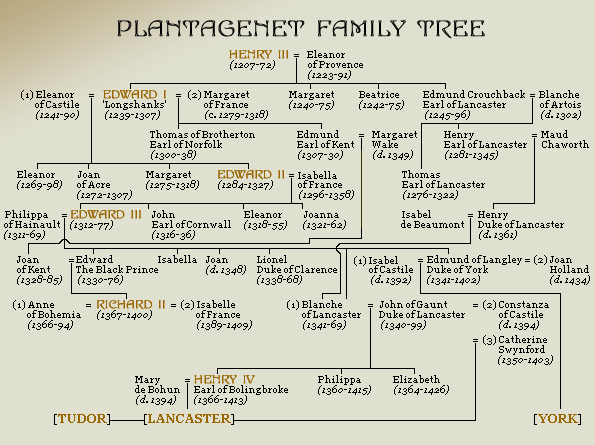 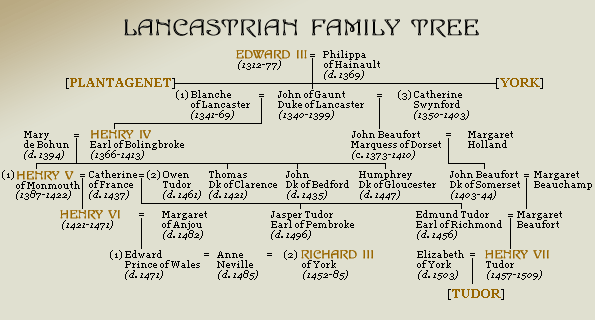 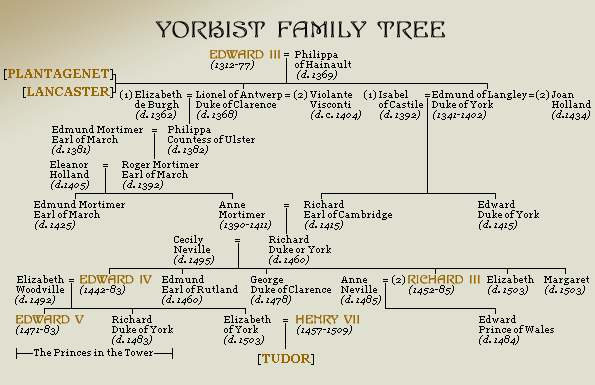 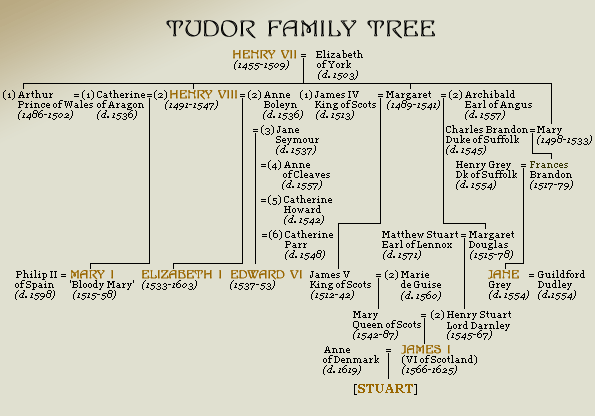 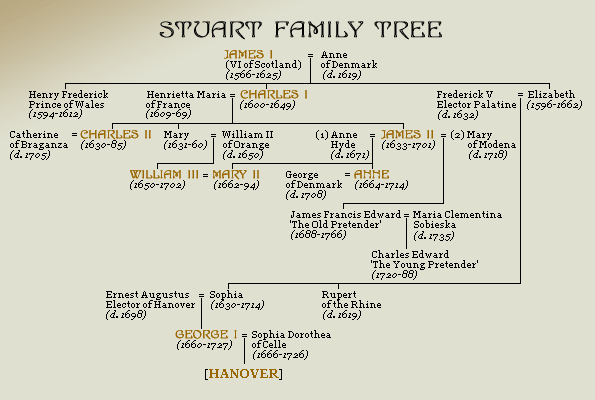 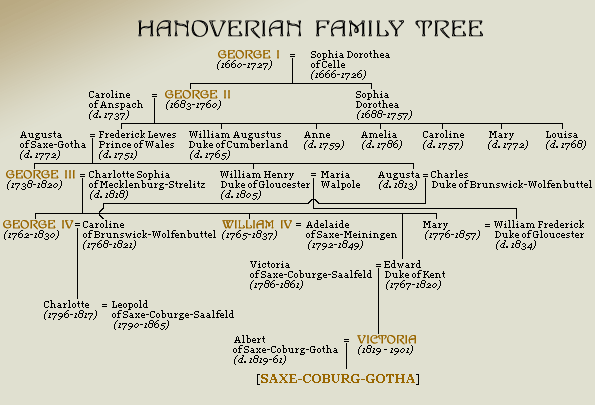 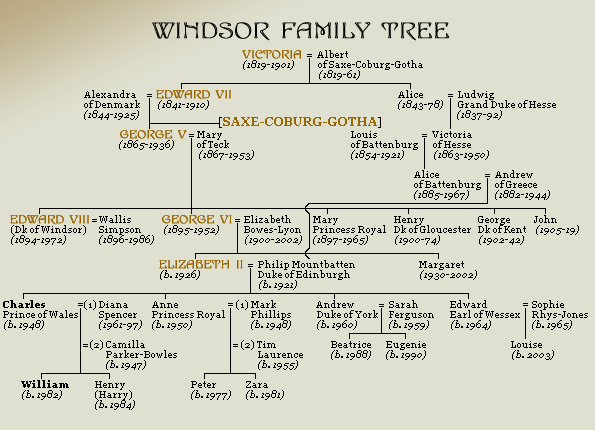 NORMAN DYNASTYNORMAN DYNASTYNORMAN DYNASTYNORMAN DYNASTY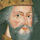 WILLIAM I1066 - 1087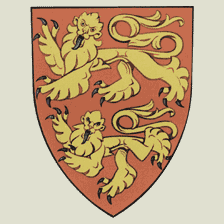 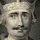 WILLIAM II1087 - 1100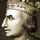 HENRY I1100 - 1135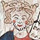 STEPHEN1135 - 1141
1141 - 1154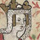 MATILDA1141ANGEVIN DYNASTYANGEVIN DYNASTYANGEVIN DYNASTYANGEVIN DYNASTY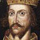 HENRY II1154 - 1189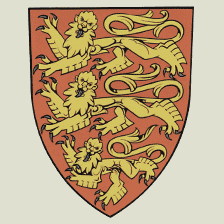 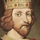 RICHARD I1189 - 1199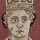 JOHN1199 - 1216PLANTAGENET DYNASTYPLANTAGENET DYNASTYPLANTAGENET DYNASTYPLANTAGENET DYNASTY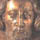 HENRY III1216 - 1272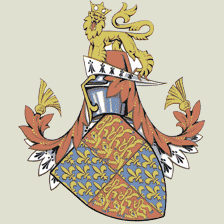 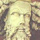 EDWARD I1272 - 1307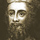 EDWARD II1307 - 1327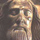 EDWARD III1327 - 1377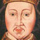 RICHARD II1377 - 1399LANCASTRIAN DYNASTYLANCASTRIAN DYNASTYLANCASTRIAN DYNASTYLANCASTRIAN DYNASTY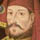 HENRY IV1399 - 1413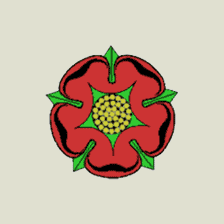 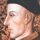 HENRY V1413 - 1422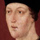 HENRY VI1422 - 1461
1470 - 1471YORKIST DYNASTYYORKIST DYNASTYYORKIST DYNASTYYORKIST DYNASTY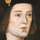 EDWARD IV1461 - 1470
1471 - 1483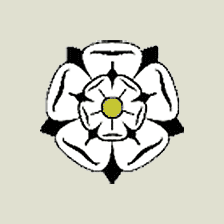 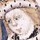 EDWARD V1483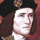 RICHARD III1483 - 1485TUDOR DYNASTYTUDOR DYNASTYTUDOR DYNASTYTUDOR DYNASTY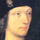 HENRY VII1485 - 1509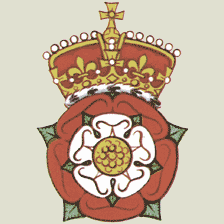 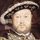 HENRY VIII1509 - 1547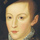 EDWARD VI1547 - 1553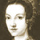 JANE1553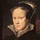 MARY I1553 - 1558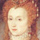 ELIZABETH I1558 - 1603STUART DYNASTYSTUART DYNASTYSTUART DYNASTYSTUART DYNASTY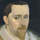 JAMES I1603 - 1625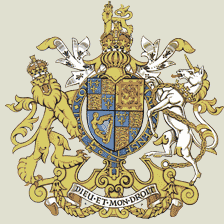 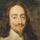 CHARLES I1625 - 1649INTERREGNUM
(MONARCHY ABOLISHED)1649 - 1660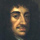 CHARLES II1660 - 1685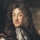 JAMES II1685 - 1688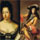 MARY I & WILLIAM III
(JOINTLY)1689 - 1694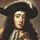 WILLIAM III
(ALONE)1694 - 1702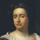 ANNE1702 - 1714HANOVERIAN DYNASTYHANOVERIAN DYNASTYHANOVERIAN DYNASTYHANOVERIAN DYNASTY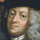 GEORGE I1714 - 1727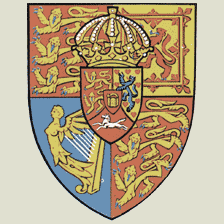 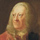 GEORGE II1727 - 1760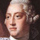 GEORGE III1760 - 1820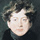 GEORGE IV1820 - 1830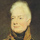 WILLIAM IV1830 - 1837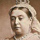 VICTORIA1837 - 1901SAXE-COBURG-GOTHA DYNASTYSAXE-COBURG-GOTHA DYNASTYSAXE-COBURG-GOTHA DYNASTYSAXE-COBURG-GOTHA DYNASTY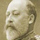 EDWARD VII1901 - 1910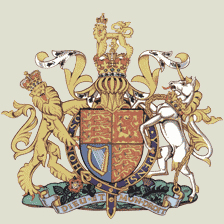 WINDSOR DYNASTYWINDSOR DYNASTYWINDSOR DYNASTYWINDSOR DYNASTY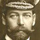 GEORGE V1910 - 1936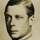 EDWARD VIII1936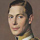 GEORGE VI1936 - 1952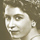 ELIZABETH II1952 - PRESENT